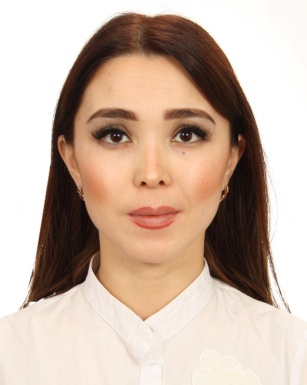 Personal informationFirst name(s) / Surname(s) Omarova AinuraAddress(es)92 Zhambyl street, 100000, Karaganda, KazakhstanTelephone(s)+7 (7212) 300 286, + 7 778 108 86 96Mobile:+7 778 108 86 96E-mailainuraphd@mail.ruInternational Experience2010-2011 - Master degree with academic mobility at the Carinthia University of Applied Sciences (Austria)2011 – Internship at the Institute for Economy (Berlin) for 3 months under the guidance of professor W.D. Hartmann (Germany)2013 – Internship at the University of Santiago de Compostela under the guidance of professor M.F. Grela (Spain)2017 – Internship at the University of Craiova under the guidance of professor M.Constantinescu (Romania)2018 – Internship at the Universitat Oberta de Catalunya (Spain within Erasmus+ program)2018 – Internship with academic teaching mobility at the Kodolanyi Janos University of Applied Sciences (Hungary within Erasmus+ program)2018 – Internship at the University of Craiova to the INCESA laboratory (Romania)2018 – Internship at the Vienna University of Economics and Business within Erasmus+ program CACTLE (online course of “Certified University Teacher”)  2017 – Coordinator of the project Central Asian Center for Teaching, Learning and Entrepreneurship (CACTLE provided by Erasmus +)